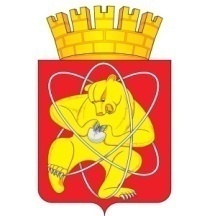 Муниципальное образование «Закрытое административно – территориальное образование  Железногорск Красноярского края»АДМИНИСТРАЦИЯ ЗАТО г. ЖЕЛЕЗНОГОРСКПОСТАНОВЛЕНИЕ        27.10.2017 			                                                                                              384Иг. ЖелезногорскО проведении открытого аукциона на право заключения договора аренды муниципального имущества 	Руководствуясь Гражданским кодексом Российской Федерации, Федеральным законом от 26.07.2006 № 135-ФЗ «О защите конкуренции», Федеральным законом от 24.07.2007 № 209-ФЗ «О развитии малого и среднего предпринимательства в Российской Федерации», приказом Федеральной антимонопольной службы Российской Федерации от 10.02.2010 № 67 «О порядке проведения конкурсов или аукционов на право заключения договоров аренды, договоров безвозмездного пользования, договоров доверительного управления имуществом, иных договоров, предусматривающих переход прав в отношении государственного или муниципального имущества, и перечне видов имущества, в отношении которого заключение указанных договоров может осуществляться путем проведения торгов в форме конкурса», решением Совета депутатов ЗАТО г. Железногорск от 27.08.2009 № 62-409Р «Об утверждении положения “О сдаче в аренду и безвозмездное пользование муниципального имущества, находящегося в Муниципальной казне закрытого административно-территориального образования Железногорск Красноярского края”», постановлением Администрации ЗАТО г. Железногорск от 27.11.2012 № 381И «О проведении торгов на право заключения договоров аренды муниципального имущества, входящего в состав Муниципальной казны ЗАТО Железногорск», постановлением Администрации ЗАТО г. Железногорск от 16.11.2010 № 1856 «Об обеспечении доступа к информации о деятельности Администрации ЗАТО г. Железногорск»,ПОСТАНОВЛЯЮ:1. Провести открытый аукцион на право заключения договора аренды муниципального имущества по десяти лотам со следующими условиями:1.1. Лот № 1: комната 29 со шкафами 25, 26, 28 (согласно выписке из ЕГРОКС от 31.03.2005) нежилого помещения с кадастровым номером 24:58:0303014:235, этаж 2, расположенного по адресу: Российская Федерация, Красноярский край, ЗАТО Железногорск, г. Железногорск, ул. Ленина, зд. 39, пом. 9 (объект 1).Площадь объекта: 41,1 кв. метра.Начальная (минимальная) цена договора (лота) в месяц составляет (без НДС): 7 398,00 руб.Шаг аукциона: 369,90 руб. Срок аренды: 5 (пять) лет.Целевое назначение объекта: административное.Собственник объекта: Муниципальное образование «Закрытое административно-территориальное образование Железногорск Красноярского края».Объект внесен в перечень муниципального имущества, предназначенного для передачи во владение и (или) пользование субъектам малого и среднего предпринимательства и организациям, образующим инфраструктуру поддержки субъектов малого и среднего предпринимательства в соответствии с постановлением Администрации ЗАТО г. Железногорск от 25.07.2008 № 1257П.1.2. Лот № 2: комната 10 со шкафом 11 (согласно выписке из ЕГРОКС от 31.03.2005) нежилого помещения с кадастровым номером 24:58:0303014:225, этаж 3, расположенного по адресу: Российская Федерация, Красноярский край, ЗАТО Железногорск, г. Железногорск, ул. Ленина, зд. 39, пом. 10 (объект 2).Площадь объекта: 78,3 кв. метра.Начальная (минимальная) цена договора (лота) в месяц составляет (без НДС): 13 311,00 руб.Шаг аукциона: 665,55 руб. Срок аренды: 5 (пять) лет.Целевое назначение объекта: административное.Собственник объекта: Муниципальное образование «Закрытое административно-территориальное образование Железногорск Красноярского края».Объект внесен в перечень муниципального имущества, предназначенного для передачи во владение и (или) пользование субъектам малого и среднего предпринимательства и организациям, образующим инфраструктуру поддержки субъектов малого и среднего предпринимательства в соответствии с постановлением Администрации ЗАТО г. Железногорск от 25.07.2008 № 1257П.1.3. Лот № 3: комната 13 со шкафом 12 (согласно выписке из ЕГРОКС от 31.03.2005) нежилого помещения с кадастровым номером 24:58:0303014:225, этаж 3, расположенного по адресу: Российская Федерация, Красноярский край, ЗАТО Железногорск, г. Железногорск, ул. Ленина, зд. 39, пом. 10 (объект 3).Площадь объекта: 76,3 кв. метра.Начальная (минимальная) цена договора (лота) в месяц составляет (без НДС): 12 971,00 руб.Шаг аукциона: 648,55 руб. Срок аренды: 5 (пять) лет.Целевое назначение объекта: административное.Собственник объекта: Муниципальное образование «Закрытое административно-территориальное образование Железногорск Красноярского края».Объект внесен в перечень муниципального имущества, предназначенного для передачи во владение и (или) пользование субъектам малого и среднего предпринимательства и организациям, образующим инфраструктуру поддержки субъектов малого и среднего предпринимательства в соответствии с постановлением Администрации ЗАТО г. Железногорск от 25.07.2008 № 1257П.1.4. Лот № 4: комната 14 со шкафом 15 (согласно выписке из ЕГРОКС от 31.03.2005) нежилого помещения с кадастровым номером 24:58:0303014:225, этаж 3, расположенного по адресу: Российская Федерация, Красноярский край, ЗАТО Железногорск, г. Железногорск, ул. Ленина, зд. 39, пом. 10 (объект 4).Площадь объекта: 39,2 кв. метра.Начальная (минимальная) цена договора (лота) в месяц составляет (без НДС): 6 664,00 руб.Шаг аукциона: 333,20 руб. Срок аренды: 5 (пять) лет.Целевое назначение объекта: административное.Собственник объекта: Муниципальное образование «Закрытое административно-территориальное образование Железногорск Красноярского края».Объект внесен в перечень муниципального имущества, предназначенного для передачи во владение и (или) пользование субъектам малого и среднего предпринимательства и организациям, образующим инфраструктуру поддержки субъектов малого и среднего предпринимательства в соответствии с постановлением Администрации ЗАТО г. Железногорск от 25.07.2008 № 1257П.1.5. Лот № 5: комната 21 со шкафом 22 (согласно выписке из ЕГРОКС от 31.03.2005) нежилого помещения с кадастровым номером 24:58:0303014:225, этаж 3, расположенного по адресу: Российская Федерация, Красноярский край, ЗАТО Железногорск, г. Железногорск, ул. Ленина, зд. 39, пом. 10 (объект 5).Площадь объекта: 16,5 кв. метра.Начальная (минимальная) цена договора (лота) в месяц составляет (без НДС): 2 805,00 руб.Шаг аукциона: 140,25 руб. Срок аренды: 5 (пять) лет.Целевое назначение объекта: административное.Собственник объекта: Муниципальное образование «Закрытое административно-территориальное образование Железногорск Красноярского края».Объект внесен в перечень муниципального имущества, предназначенного для передачи во владение и (или) пользование субъектам малого и среднего предпринимательства и организациям, образующим инфраструктуру поддержки субъектов малого и среднего предпринимательства в соответствии с постановлением Администрации ЗАТО г. Железногорск от 25.07.2008 № 1257П.1.6. Лот № 6: комната 31 со шкафом 32 (согласно выписке из ЕГРОКС от 31.03.2005) нежилого помещения с кадастровым номером 24:58:0303014:225, этаж 3, расположенного по адресу: Российская Федерация, Красноярский край, ЗАТО Железногорск, г. Железногорск, ул. Ленина, зд. 39, пом. 10 (объект 6).Площадь объекта: 17,1 кв. метра.Начальная (минимальная) цена договора (лота) в месяц составляет (без НДС): 2 907,00 руб.Шаг аукциона: 145,35 руб. Срок аренды: 5 (пять) лет.Целевое назначение объекта: административное.Собственник объекта: Муниципальное образование «Закрытое административно-территориальное образование Железногорск Красноярского края».Объект внесен в перечень муниципального имущества, предназначенного для передачи во владение и (или) пользование субъектам малого и среднего предпринимательства и организациям, образующим инфраструктуру поддержки субъектов малого и среднего предпринимательства в соответствии с постановлением Администрации ЗАТО г. Железногорск от 25.07.2008 № 1257П.1.7. Лот № 7: комната 13 (согласно выписке из ЕГРОКС от 15.06.2005) нежилого помещения с кадастровым номером 24:58:0303014:231, этаж 4, расположенного по адресу: Российская Федерация, Красноярский край, ЗАТО Железногорск, г. Железногорск, ул. Ленина, зд. 39, пом. 6 (объект 7).Площадь объекта: 21,7 кв. метра.Начальная (минимальная) цена договора (лота) в месяц составляет (без НДС): 3 472,00 руб.Шаг аукциона: 173,60 руб. Срок аренды: 5 (пять) лет.Целевое назначение объекта: административное.Собственник объекта: Муниципальное образование «Закрытое административно-территориальное образование Железногорск Красноярского края».Объект внесен в перечень муниципального имущества, предназначенного для передачи во владение и (или) пользование субъектам малого и среднего предпринимательства и организациям, образующим инфраструктуру поддержки субъектов малого и среднего предпринимательства в соответствии с постановлением Администрации ЗАТО г. Железногорск от 25.07.2008 № 1257П.1.8. Лот № 8: комната 41 со шкафом 42 (согласно выписке из ЕГРОКС от 15.06.2005) нежилого помещения с кадастровым номером 24:58:0303014:231, этаж 4, расположенного по адресу: Российская Федерация, Красноярский край, ЗАТО Железногорск, г. Железногорск, ул. Ленина, зд. 39, пом. 6 (объект 8).Площадь объекта: 18,2 кв. метра.Начальная (минимальная) цена договора (лота) в месяц составляет (без НДС): 2 912,00 руб.Шаг аукциона: 145,60 руб. Срок аренды: 5 (пять) лет.Целевое назначение объекта: административное.Собственник объекта: Муниципальное образование «Закрытое административно-территориальное образование Железногорск Красноярского края».Объект внесен в перечень муниципального имущества, предназначенного для передачи во владение и (или) пользование субъектам малого и среднего предпринимательства и организациям, образующим инфраструктуру поддержки субъектов малого и среднего предпринимательства в соответствии с постановлением Администрации ЗАТО г. Железногорск от 25.07.2008 № 1257П.1.9. Лот № 9: комнаты 25, 26, 27 (согласно выписке из ЕГРОКС от 31.03.2005) нежилого помещения с кадастровым номером 24:58:0303014:224, этаж 6, расположенного по адресу: Российская Федерация, Красноярский край, ЗАТО Железногорск, г. Железногорск, ул. Ленина, зд. 39, пом. 12 (объект 9).Площадь объекта: 66,1 кв. метра.Начальная (минимальная) цена договора (лота) в месяц составляет (без НДС): 9 254,00 руб.Шаг аукциона: 462,70 руб. Срок аренды: 5 (пять) лет.Целевое назначение объекта: административное.Собственник объекта: Муниципальное образование «Закрытое административно-территориальное образование Железногорск Красноярского края».Объект внесен в перечень муниципального имущества, предназначенного для передачи во владение и (или) пользование субъектам малого и среднего предпринимательства и организациям, образующим инфраструктуру поддержки субъектов малого и среднего предпринимательства в соответствии с постановлением Администрации ЗАТО г. Железногорск от 25.07.2008 № 1257П.1.10. Лот № 10: комната 35 (согласно выписке из ЕГРОКС от 31.03.2005) нежилого помещения с кадастровым номером 24:58:0303014:224, этаж 6, расположенного по адресу: Российская Федерация, Красноярский край, ЗАТО Железногорск, г. Железногорск, ул. Ленина, зд. 39, пом. 12 (объект 10).Площадь объекта: 27,3 кв. метра.Начальная (минимальная) цена договора (лота) в месяц составляет (без НДС): 3 822,00 руб.Шаг аукциона: 191,10 руб. Срок аренды: 5 (пять) лет.Целевое назначение объекта: административное.Собственник объекта: Муниципальное образование «Закрытое административно-территориальное образование Железногорск Красноярского края».Объект внесен в перечень муниципального имущества, предназначенного для передачи во владение и (или) пользование субъектам малого и среднего предпринимательства и организациям, образующим инфраструктуру поддержки субъектов малого и среднего предпринимательства в соответствии с постановлением Администрации ЗАТО г. Железногорск от 25.07.2008 № 1257П.2. Утвердить документацию об аукционе № 167 (Приложение).3. Организатору аукциона разместить извещение о проведении аукциона и документацию об аукционе № 167 на официальном сайте Российской Федерации в сети Интернет для размещения информации о проведении торгов, определенном Правительством Российской Федерации www.torgi.gov.ru не менее чем за двадцать дней до дня окончания подачи заявок на участие в аукционе.4. Отделу общественных связей Администрации ЗАТО г. Железногорск (И.С. Пикалова) разместить настоящее постановление, извещение о проведении аукциона и документацию об аукционе № 167 на официальном сайте муниципального образования «Закрытое административно-территориальное образование Железногорск Красноярского края» в информационно-телекоммуникационной сети Интернет.5. КУМИ Администрации ЗАТО г. Железногорск по результатам аукциона в порядке и сроки, предусмотренные документацией об аукционе, заключить договоры аренды муниципального имущества.	6. Контроль за исполнением данного постановления возложить на первого заместителя Главы администрации ЗАТО г. Железногорск С.Д. Проскурнина.	7. Настоящее постановление вступает в силу с момента его подписания.Глава администрацииЗАТО г. Железногорск								С.Е. Пешков